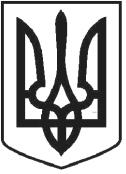 УКРАЇНАЧОРТКІВСЬКА МІСЬКА РАДА СОРОК ВОСЬМА СЕСІЯ СЬОМОГО СКЛИКАННЯРІШЕННЯПро розірвання договору оренди комунального майна між Чортківською міською радою та ФОП Скрипкою І.С.Розглянувши звернення ФОП Скрипки І.С. від 26 листопада 2018 року щодо розірвання договору оренди комунального майна №02/16 від 12 жовтня 2016 року, відповідно до Положення порядку оренди майна, що належить до комунальної власності територіальної громади м.Чорткова, керуючись пунктом 30 частини 1 статті 26, пунктом 5 статті 60 Закону України „Про місцеве самоврядування в Україні”, міська радаВИРІШИЛА:Розірвати договір оренди №02/16 від 12 жовтня 2016 року, укладений між Чортківською міською радою та ФОП Скрипкою І.С. на оренду фундаментів загальною площею 13,6 кв.м. по вулиці Богдана Хмельницькогом.Чортків.Зобов’язати ФОП Скрипку І.С. повернути орендоване комунальне майно (фундаменти) згідно акту приймання – передачі (повернення) об’єкту оренди.Відділу бухгалтерського обліку і звітності міської ради припинити нарахування оплати за оренду комунального майна, згідно з п.1 даного рішення.Копію рішення направити відділу економічного розвитку, інвестицій та комунальної власності міської ради, відділу бухгалтерського обліку і звітності міської ради та заявнику.Контроль за виконанням рішення покласти на заступника міського голови з питань діяльності виконавчих органів міської ради Тимофія Р.М. та на постійну комісію міської ради з бюджетно-фінансових, економічних питань, комунального майна та інвестицій.Секретар міської ради                                               Я.П. Дзиндравід 11  грудня 2018 року№1293м. Чортків